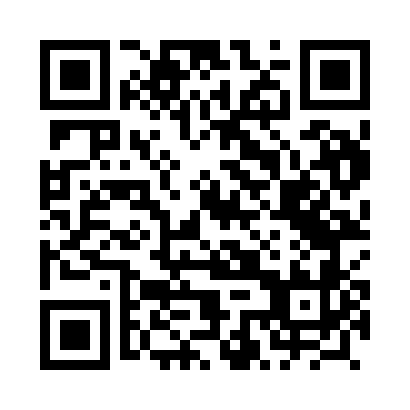 Prayer times for Przybkowko, PolandMon 1 Apr 2024 - Tue 30 Apr 2024High Latitude Method: Angle Based RulePrayer Calculation Method: Muslim World LeagueAsar Calculation Method: HanafiPrayer times provided by https://www.salahtimes.comDateDayFajrSunriseDhuhrAsrMaghribIsha1Mon4:206:2712:585:247:319:302Tue4:176:2412:585:267:339:323Wed4:146:2212:585:277:359:354Thu4:116:2012:575:287:369:375Fri4:086:1712:575:307:389:406Sat4:056:1512:575:317:409:427Sun4:016:1212:575:327:429:458Mon3:586:1012:565:347:449:479Tue3:556:0812:565:357:469:5010Wed3:516:0512:565:367:479:5311Thu3:486:0312:565:387:499:5612Fri3:446:0112:555:397:519:5813Sat3:415:5812:555:407:5310:0114Sun3:375:5612:555:417:5510:0415Mon3:345:5412:555:437:5710:0716Tue3:305:5112:545:447:5910:1017Wed3:275:4912:545:458:0010:1318Thu3:235:4712:545:468:0210:1619Fri3:195:4412:545:478:0410:1920Sat3:155:4212:535:498:0610:2221Sun3:125:4012:535:508:0810:2622Mon3:085:3812:535:518:1010:2923Tue3:045:3512:535:528:1110:3224Wed3:005:3312:535:538:1310:3625Thu2:565:3112:535:558:1510:3926Fri2:515:2912:525:568:1710:4327Sat2:475:2712:525:578:1910:4628Sun2:435:2512:525:588:2110:5029Mon2:405:2312:525:598:2210:5430Tue2:405:2012:526:008:2410:56